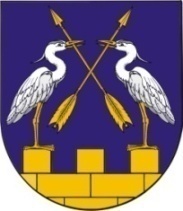 СОБРАНИЕ ДЕПУТАТОВ КОКШАЙСКОГО                           МАРИЙ ЭЛ РЕСПУБЛИКЫСЕ         СЕЛЬСКОГО ПОСЕЛЕНИЯ           ЗВЕНИГОВО МУНИЦИПАЛЗВЕНИГОВСКОГО                              РАЙОНЫН КОКШАЙСК ЯЛМУНИЦИПАЛЬНОГО РАЙОНА                   КУНДЕМЫСЕ                          РЕСПУБЛИКИ МАРИЙ ЭЛ               ДЕПУТАТ ПОГЫНЖОРАСПОРЯЖЕНИЕ                                   КӰШТЫМАШ                                                от 02 мая 2024 года № 4О назначении публичных слушанийо предоставлении разрешения на отклонение от предельных              параметров разрешенного строительства в с.КокшайскРуководствуясь Градостроительным кодексом Российской Федерации, Федеральным законом от 06.10.2003 г. № 131-ФЗ «Об общих принципах организации местного самоуправления в Российской Федерации», Положением о порядке организации и проведения публичных слушаний по вопросам градостроительной деятельности на территории Кокшайского сельского поселения, утвержденного решением Собрания депутатов Кокшайского сельского поселения Звениговского муниципального района Республики Марий Эл от 26.02.2019г. № 230 (с изм. и доп.), Правилами землепользования и застройки Кокшайского сельского поселения, утвержденными  решением Собрания депутатов Кокшайского сельского поселения Звениговского муниципального района Республики Марий Эл от 15.12.2023 № 246 и на основании  представленных документов, в целях соблюдения прав человека на благоприятные условия жизнедеятельности, прав и законных интересов правообладателей земельных участков и объектов капитального строительства:Назначить проведение публичных слушаний по следующему вопросу: -  о предоставлении  разрешения  на отклонение от предельных параметров разрешенного строительства, (реконструкции) объекта капитального строительства, построенного жилого дома на земельном  участке с кадастровым номером 12:05:2101001:3245 площадью 921,0 кв.м., расположенном по адресу: Республика Марий Эл,  муниципальный район Звениговский, с.Кокшайск, ул. Набережная, земельный участок 53, в части уменьшения отступов от границ земельного участка: - с западной стороны– с 3,0 м до 1,7 м;2. Определить дату проведения публичных слушаний 03 июня 2024 года  в  10  часов 00 минут  по  адресу:  424915, Российская Федерация, Республика Марий Эл, Звениговский район,  село Кокшайск, улица Кологривова, дом 37а (здание Кокшайской сельской администрации).3. Поручить Кокшайской сельской администрации обеспечить оповещение жителей сельского поселения  о  месте  и  времени  проведения публичных слушаний.4. Назначить комиссию в составе председателя – Николаева П.Н., секретаря – Михайловой Л. Р., члена комиссии – Ивановой Л.Н.5. Контроль за выполнением настоящего распоряжения возложить на  главу администрации   Николаева П.Н.6. Настоящее распоряжение вступает в силу после его обнародования и  размещения в информационно-телекоммуникационной сети «Интернет» www.admzven.ru.                    Глава   Кокшайского  сельского  поселения  Председатель  собрания  депутатов		                         Ш. Г. Хабибрахманов